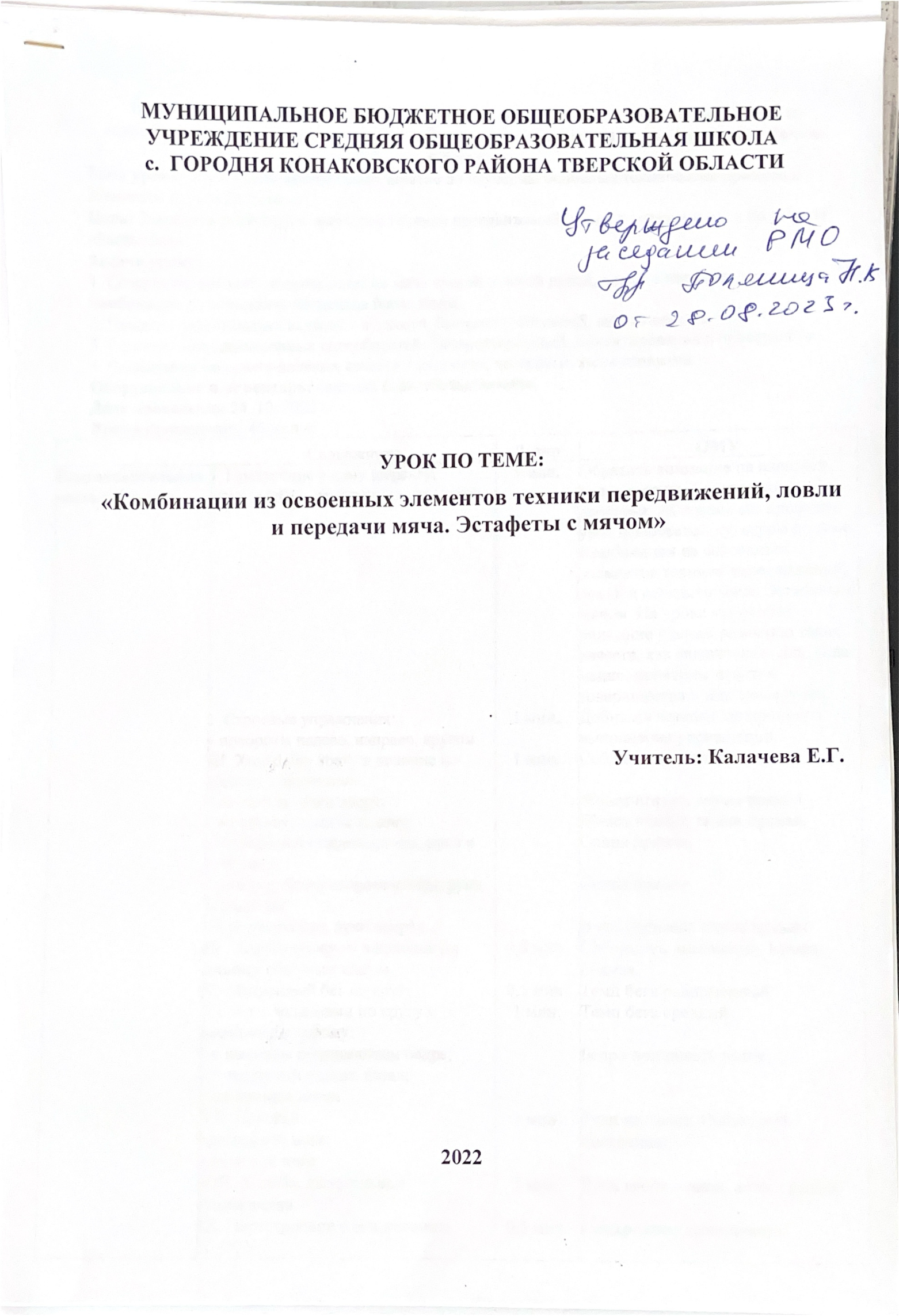 План-конспект открытого урока по физической культуре на тему: «Комбинации из освоенных элементов техники передвижений, ловли и передачи мяча. Эстафеты с мячом»в 5 классеТема урока: Урок представляет собой занятие по изучению основных технических приемов и элементов игры в баскетбол.Цель: Закрепить разученные элементы техники передвижений, ловли и передачи мяча по разделу «Баскетбол».Задачи урока:1. Совершенствование техники ведения мяча правой и левой рукой, ловли и передачи мяча, комбинации из освоенных элементов баскетбола;2. Развитие двигательных качеств – ловкости, быстроты движений, выносливости.3. Развитие координационных способностей: быстроты реакций, ориентирования в пространстве.4. Воспитание морально-волевых качеств – смелости, честности, коллективизма.Оборудование и инвентарь: свисток, баскетбольные мячи.Дата проведения 24. 10. 2022 г.Время проведения: 45 минут.СодержаниеДозирОМУПодготовительная часть (17 мин.)I. Построение в одну шеренгу, приветствие, сообщение задач урока.I. Строевые упражнения:- повороты налево, направо, кругомIII. Ходьба по кругу в колонне по одному с заданиями:- на носках, руки вверх;- на пятках, руки за голову;- на внешней стороне стопы, руки в стороны;- на внутренней стороне стопы, руки в стороны;- в полуприседе, руки вперёд.IV. Ходьба по кругу в колонне по одному обычным шагом.V. Медленный бег по кругу.VI. Бег с заданиями по кругу в колонне по одному:- с высоким подниманием бедра;- с захлестом голени назад;- на прямых ногах.VII. Прыжки:- на правой ноге;- на левой ноге.VIII. Ходьба, дыхательные упражнения.IX. Перестроение в три колонны.X. ОРУ. 1. Круговые движения:- наклон головы вперед;- то же назад;- то же влево;- то же вправо.- руки прямые вперед в «замке», круговые движения кистями;- руки на плечи, круговые движения предплечьями;- руки прямые вперед, упражнение «ножницы»;- руки прямые в стороны, круговые движения локтями;- руки прижаты к туловищу, наклоны туловища влево, вправо;- руки на пояс, круговые движения туловищем.2. Упражнение «мельница».3. Наклоны:- стойка прямые ноги врозь, руки на пояс: наклоны двумя руками к левой ноге;– то же вперед;– то же к правой ноге.- стойка прямые ноги вместе, руки на пояс, наклоны вперед .4. Правая нога вперед, пружинистые движения вперед, назад;- смена положения ног в прыжке, пружинистые движения вперед, назад.5. Основная стойка, упор присев, упор лежа.6. Прыжки на месте:- руки на пояс, три прыжка на месте, четвертый с подтягиванием колена;- руки на пояс, три прыжка на месте, четвертый пятками достать до ягодицы.7. Упражнения на силу: перейти в упор лежа, отжаться от пола;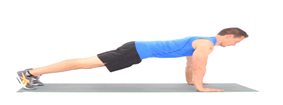 8. Упражнение на пресс: поднимание туловища из положения лежа за 40 сек.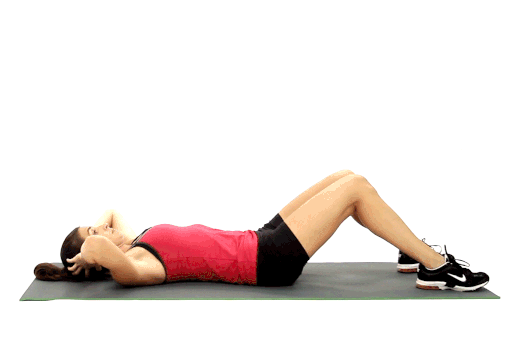 XI. Построение в колонну по одному, ходьба по залу на восстановление дыхания.1 мин.1 мин.1 мин.0,5 мин.0,5 мин.1 мин.1 мин.1 мин.0,5 мин.1 мин.1 мин.1 мин.1 мин.1 мин.0,5 мин.1 мин.2 мин.1 мин.Обратить внимание на внешний вид, спросить о состоянии здоровья.  «Сегодня мы проведем урок физической культуры по теме: Комбинации из освоенных элементов техники передвижений, ловли и передачи мяча. Эстафеты с мячом. На уроке мы особое внимание уделим развитию таких качеств, как физическая сила, сила мышц, проверим чувства товарищества и взаимовыручки.Добиться четкого синхронного выполнения упражнений.Соблюдать дистанцию.Живот втянут, спина прямая.Живот втянут, спина прямая.Спина прямая.Спина прямая.В полуприседе спина прямая.Соблюдать дистанцию. Спина прямая.Темп бега равномерный.Темп бега средний.Бедро поднимать выше.Руки на поясе. Соблюдать дистанцию.Руки вверх – вдох, вниз – выдох.Синхронное выполнение.Подготовка мышц, связок, суставов рук и плечевого пояса к работе с мячомСледить за осанкой, увеличивать амплитуду движения в шейном отделе позвоночника.Руки не сгибать в локтях. Увеличивать амплитуду движения.Наклоны выполнять глубже.Увеличивать амплитуду движения.Руки не сгибать в локтях.Наклоны выполнять ниже.Касаться пола ладонями.Ноги вместе, руки по сторонам тела. Сделать шаг правой ногой вперёд и опустить тело, чтобы переднее колено было углом 90 градусов, а заднее не касалось пола.Прыжки выполнять на носках.Держать плечи на уровне запястий и не оттопыривать локти. Стараться опускать грудь и бёдра как можно ниже, но не касаться пола. Засчитываются только правильно выполненные сгибания рук.Лежа на спине, руки за головой, пальцы сцеплены в «замок», лопатки касаются мата, ноги согнуты в коленях под прямым углом, ступни прижаты партнером к полу. Засчитываются правильно выполненные поднимания туловища.Затем партнеры меняются.Соблюдать дистанцию. 1-2- вдох;3-4 –выдох.Основная часть (23 мин.)1. Упражнения с мячом:- круговые движения мячом: вокруг себя, вокруг правой, левой ноги;- упражнение «восьмерка» вокруг ног;- круговые движения мяча вокруг туловища;- подбрасывание мяча двумя руками вверх с хлопком ладоней;- ведение мяча вокруг туловища;- ведение мяча по заданию учителя.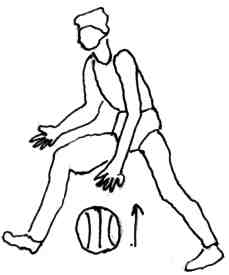 2. Упражнения в парах с одним мячом:- передача мяча партнеру двумя руками от груди;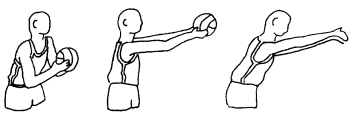 - передача мяча одной рукой (левой, правой) от плеча;- двумя руками от груди с отскоком от пола;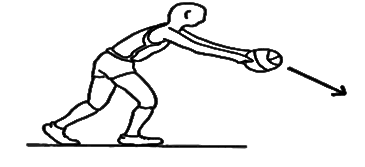 3. Построение в колонну по одному, перестроение в три колонны.4. Эстафеты с мячами:- бег с одним мячом;- бег с двумя мячами;- бег с ведением одного мяча;- бег с ведением двух мячей;- перекатывание двух мячей по полу;- ведение мяча, бросок по кольцу.- передача мяча над головой назад;- передача мяча назад между ногами.5 мин.5 мин.1 мин.12 мин.Следить за точностью движений. Стараться не уронить мяч.Ведение мяча — один из основных технических элементов баскетбола.Мяч следует направлять (толкать одной рукой) к полу. Ладонь при этом согнута в виде чаши, пальцы – широко раздвинуты. При ведении ноги согнуты в коленях.Необходимо обратить внимание на правильность положений кистей рук при передаче и ловле мяча. Локти рук не должны быть расставлены в стороны. Мяч надо передавать на уровне партнера. Ноги должны быть согнуты в коленях. Ловить мяч двумя руками.При передаче правой рукой левая нога находится впереди. При передаче левой рукой правая нога находится впереди. Ноги должны быть согнуты в коленях.Мяч попадает партнеру после отскока о площадку. Передача мяча должна быть как можно ближе к партнеру.Команды выстраиваются в три колонны. Число игроков в колоннах одинаковое.У каждой команды по два мяча. У первых игроков команд в руках по мячу. По сигналу игрок команды добегает до противоположной стены, возвращается назад и передает мяч следующему игроку в колонне, а сам встает последним. Следующий игрок выполняет то же самое. Выигрывает команда, все игроки которой заканчивают первыми бег.У первых игроков команд в руках по два мяча. Остальное то же самое.У первых игроков команд в руках по мячу. По сигналу игрок команды добегает до противоположной стены, возвращается назад с ведением мяча и передает мяч следующему игроку в колонне, а сам встает последним. Остальное то же самое.У первых игроков команд в руках по два мяча. Остальное то же самое.У первых игроков команд в руках по два мяча. По сигналу игрок команды катит руками мячи до противоположной стены, возвращается назад и передает мяч следующему игроку в колонне, а сам встает последним. Остальное то же самое.У первых игроков команд в руках по мячу. По сигналу игрок ведет мяч, делает бросок по кольцу и передает мяч следующему игроку в колонне, а сам встает последним. Следующий игрок выполняет то же самое. Выигрывает команда, все игроки которой заканчивают бег первыми.У первых игроков команд в руках по мячу. По сигналу игрок команды передает мяч над головой прямыми руками стоящему сзади, тот - следующему, и так до последнего игрока в команде. Выигрывает команда, закончившая передавать мяч первой. Затем последний игрок с мячом бежит вперед, встает перед первым и передает снова.У первых игроков команд в руках по мячу. По сигналу игрок команды мяч передает прямыми руками между ногами стоящему сзади, тот – следующему, и так до последнего игрока в команде. Выигрывает команда, закончившая передачи первой. Затем последний игрок с мячом бежит вперед, встает перед первым и передает снова.Заключительная часть (5 мин.)1. Упражнения на восстановление дыхания.2. Построение в колонну и подведение итогов урока.3. Домашнее задание. 4. Организованный уход учеников из спортзала.2 мин.2 мин.1 мин.Закройте глаза, сделайте глубокий вдох, выдох. Напрягите мышцы рук, почувствуйте прилив сил, расслабьтесь. Напрягите мышцы спины и пресса, почувствуйте прилив сил, расслабьтесь. Напрягите мышцы ног, почувствуйте прилив сил, расслабьтесь. Сделайте глубокий вдох, выдох.Итоги урока: отметить лучших и сделать замечания. Выставление оценок.Упражнения - поднимание прямых ног из положения лёжа, приседание на одной ноге «пистолетик».Письменная работа: История и развитие игры «Баскетбол»